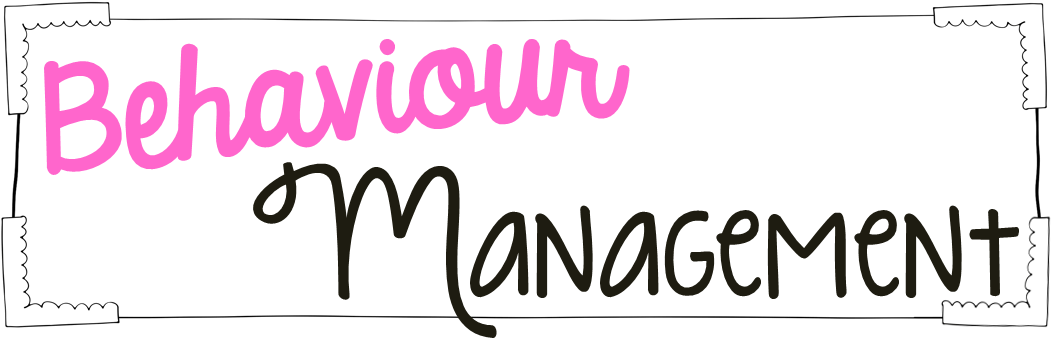 Non-verbal warningVerbal warningRe-locationAlways treat others the way you want to be treated.